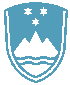 POROČILO O IZREDNEM INŠPEKCIJSKEM PREGLEDU NAPRAVE, KI LAHKO POVZROČI ONESNAŽEVANJE OKOLJA VEČJEGA OBSEGAZavezanec: 	Perutnina Ptuj d.o.o., PC MI Zalog, Hladilniška pot 37, 1000 LjubljanaNaprava: 	Klavnica in z njo neposredno tehnično povezane dejavnosti proizvodnje živil iz živalskih surovinLokacija: 	Hladilniška pot 37, 1000 LjubljanaDatum pregleda: 12. 3. 2021Okoljevarstveno dovoljenje (OVD) številka: 35407-123/2006-13 z dne 3.6.2009 s spremembami Usklajenost z OVD: NEV okviru inšpekcijskega pregleda naprave v zvezi z izpolnjevanjem določb pridobljenega OVD, ki so bile predmet nadzora na kraju naprave, so bile v letu 2019 ugotovljene nepravilnosti, kršitve zakonsko določenih predpisov, ki so bili predmet inšpekcijskega nadzora ter kršitve določil OVD. Glede na to je bila zavezancu na podlagi 1. odstavka 157. člena Zakona o varstvu okolja (Uradni list RS, št. 39/06 s spremembami) v letu 2019 izdana ureditvena odločba s področja emisij snovi v vode in v letu 2020 sklep o dovolitvi izvršbe.V zvezi z emisijami snovi v vode je bilo ugotovljeno, da zavezanec na dveh iztokih iz naprave izvaja obratovalni monitoring s strani pooblaščenca. Iz poročil o obratovalnem monitoringu odpadnih vod za leto 2018, 2019 in 2020, ki jih je izdelal pooblaščenec je med drugim razvidno, da se vse odpadne vode z zavezančeve lokacije odtekajo v javni kanalizacijski sistem, ki je zaključen z ČN Zalog, da se izvajajo vzorčenja na obeh iztokih odpadne vode iz naprave v skladu z veljavnim OVD, da so merjeni vsi parametri določeni v OVD, da na obeh merjenih virih vrednosti parametrov niso presežene glede na mejne vrednosti ter da se na obeh virih ne ugotavlja čezmerna obremenitev okolja z merjenimi emisijami snovi v vode. Celotna naprava v vseh letih ne obremenjuje okolja čezmerno. Razvidno je tudi, da je zavezanec v letu 2018, 2019 in 2020 na iztok V2 odvajal večje količine komunalne odpadne vode kot je to določeno v veljavnem OVD. Glede na to mu je bila v letu 2019 izdana ureditvena odločba, v letu 2020 pa sklep o dovolitvi izvršbe. Rok še ni potekel. Ugotovljeno je bilo tudi, da se v zvezi s tem na ministrstvu že dalj časa rešuje vloga zavezanca za spremembo obstoječega OVD, ki pa še ni rešena. Količine komunalne odpadne vode, ki pritečejo na iztok V2 pa bodo presežene oziroma ne bodo v skladu z veljavnim OVD dokler se ne bo spremenilo veljavno OVD ali pa da zavezanec odpusti zaposlene.Zaključki / naslednje aktivnosti:Naslednji inšpekcijski pregled na terenu bo opravljen po preteku roka, ki je določen v sklepu o dovolitvi izvršbe. Naslednji izredni inšpekcijski pregled bo opravljen po potrebi.